谢芬芬同志先进事迹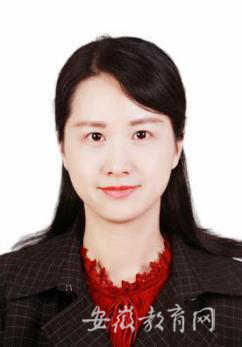 谢芬芬，女，汉族，1981年10月出生，九三学社社员，安徽医科大学副教授，硕士生导师，兼任校第五临床医学院教学办主任。美国莫尔豪斯医学院访问学者，中国解剖学会教育与继续教育工作委员会委员，安徽省解剖学会教学部副部长，安徽医科大学“黄大年式教师重点培育团队”骨干成员。全国优秀教师、首届省高等院校“教坛新秀”和首届省“线上教坛新秀”。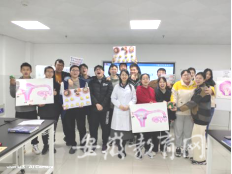 立德树人润物无声谢芬芬自觉拥护中国共产党的领导，严格遵守职业道德规范，为人师表，严谨自律，甘于奉献，勇于创新。在2006年和2020年两次担任本科生班主任工作期间，以学生评议99.5的高分获选2021年度安徽医科大学“优秀班主任”。2020年肺炎疫情期间，从线上教学到课后辅导、从在线答疑到心理健康，她最大限度地给予学生帮助与指导，在传授专业知识的同时以正确的“三观”培育学生，深受学生敬重爱戴。她还通过线上指导的方式，积极带领本科生申请并获批立项新型冠状肺炎大学生双创课题和大学生创新创业训练计划2项，指导本科生发表中文论文1篇，英文论文1篇正在投稿阶段。课堂教学中，注重将课程思政理念渗入专业课程，将医学知识传授与社会主义核心价值观教育融合，做到立德树人润物无声。课堂教学以外，她还注重培养学生的综合素质，担任七年制“早期接触科研”基础阶段导师期间带领本科生开展科研训练，培养学生科研思维，积极指导本科生参加“互联网+”大学生创新创业大赛项目。她指导学生获得国家级、省校级大学生创新创业训练项目6项、2019年高等院校首届医学形学科普美征文大赛二等奖等，以学生网络投票排名第二并经校教学专家指导委员会审定全票通过的优异成绩获得2017年度安医大“最受学生欢迎教师教学奖”，同年获安医大“优秀教师奖”，并荣获2019年“全国优秀教师”荣誉称号。2020年9月开始受聘担任校第二临床医学院“小医生成长计划”基础课程指导导师，致力于帮助新生夯实医学基础，筑牢临床根基，勇担青春使命，筑梦大国良医，为培养新世纪高质量医学精英人才贡献己力。教育教学成绩斐然从教18年兢兢业业，恪尽职守，教授7门课程，承担8000余学时教学工作量。她多年来致力于教育教学的改革创新，潜心研究教学方法，优化教学手段，在提高教育教学质量方面成绩显著，深受各届学生好评，分别获得安徽医科大学第四届青年教师教学基本功竞赛一等奖、安徽省第二届本科院校青年教师教学基本功竞赛一等奖和第七届全国医学（医药）院校青年教师教学基本功竞赛一等奖（第一名）、最佳现场演示奖和最佳教案奖，其中省级和国家级教学竞赛所获一等奖均为安徽医科大学教师在教学竞赛历史最高荣誉，这些积极探索的先进教学理念、多元化教学模式不断为后面的参赛选手提供了宝贵的借鉴经验。除了承担本科生的大量教学工作，她还积极投身、探索国际MBBS留学生教学活动，先后荣获安徽医科大学MBBS留学生多媒体教学课件比赛一等奖（2016年）、安徽医科大学第三届来华留学生临床医学专业青年教师英语授课大赛一等奖（2021年）和第三届全国来华留学生临床医学专业（英语授课）项目青年教师英语授课展示一等奖（2021年），获得校国际教育类项目2项。近年来，为推动教学创新、打造一流课程，高校开始大力开拓课堂创新教学，积极探索、勇于创新，在2021年首届安徽省高校教师教学创新大赛中荣获中级组三等奖佳绩。因在教育教学方面成绩显著，她先后当选为第16届中国解剖学会教育与继续教育工作委员会委员和安徽省解剖学会教学部副部长，2020年荣获安徽医科大学“教学新华贡献奖”。2020年2月，受聘担任安医大兼职教学研究员，在肺炎疫情期间充分发挥线上教学督导作用，为学校按时按质完成线上教学提供保障，因线上教学业绩突出，2020年荣获安徽省首届“线上教学新秀”奖。2021年9月，受聘安医大基础医学院教学工作专家指导委员会委员，为学校和学院的教育事业履职尽责。治学著述成果丰硕谢芬芬时刻以教学科研工作作为关键要务，在学科建设、教学改革、教材与课程建设和科研工作方面硕果累累。她积极参与组织胚胎学科“省级精品课程”“省级教学团队”“省级课程思政教学团队”以及“形态学虚拟实验教学网站”的建设工作。先后主持并参与国家级、省校级教学与科研项目40余项，发表论文20余篇，作为副主编参与编写省级规划教材1部，参编国家级规划教材3部，省级规划教材2部以及校级中英文教材多部。2016年学校开展国际MBBS留学生小学期制重大教学改革项目，她主要承担全英文授课和教材编写工作，以出色的课堂教学经验和优秀的口语表达能力，赢得留学生良好口碑。2016年1-7月，作为安医大首个整合医学教改团成员，赴美国莫尔豪斯医学院进行学术交流研修，学以致用，将国外先进教学理念融入到课堂教学和管理工作之中。她主持的《组织学与胚胎学》获得安徽省普通高校基本教学示范课立项后便完成本科生和MBBS专业留学生“微课程”的建设与应用，之后作为项目负责人积极建设完成本学科第一个融入课程思政要素的特色中英文慕课课程，实现具有育人功效的优质教学资源网络共享，使广大中外学生受益于该教学平台；安徽医科大学国际教育类精品在线开放课程建设项目-大规模在线开放课程《Histology and Embryology》，课程网址：http://www.ehuixue.cn/index/Orgclist/course?cid=33949），学习总人次达到近4000人次，受到国内外学习者的广泛好评。为提升教研水平，她积极参加国家级学术会议，2015年荣获全国基础医学实验教学研讨会第一届青年教师优秀论文三等奖。作为新时代高校教师，不断提升自身业务能力，发扬教育情怀，勇担历史使命，为新时代建设添砖加瓦。引领示范服务社会在立足于自身教学科研工作以外，谢芬芬不忘初心传承师道，积极参加师德师风讲座活动，充分发挥教学引领示范作用，倾囊相授帮助青年教师培养高尚师德、提升教育教学能力，至今在省内外开展20余次的师资培训工作，深受好评。她参与指导30余名青年教师获得国家级教学竞赛一等奖2项、二等奖2项，省级和校级包括课程思政教学竞赛在内的各类竞赛一、二等奖20余项，指导效果受到校内外青年教师的一致肯定。2021年，她积极参加“我为群众办实事”实践活动，发挥名师的引领、示范、辐射作用，参与校临床医学院“良医致学、青春筑梦”名师讲堂系列活动，为临床医学专业本科生传授学习方法心得，促进优良学风建设；受邀前往合肥七中开展“名师进课堂”活动，为该校学生开展了生动的本科优质课程展示，提高素质教育质量，丰富学生医学知识储备，为充实我省医学后备人才提供助力。2016年安医大迎接教育部本科教学审核评估，她作为学校主要联络人之一，与团队共同圆满地完成审核评估接待组工作，在2017年安医大承办CRYO2017世界低温大会上作为大会开幕式主持人和会务工作者，为大会的顺利召开和落幕提供保障，在2021年安医大承办第十届中国大学生医学技术技能大赛临床医学专业五年制赛道华东分区赛上作为接待组骨干，与团队顺利完成教育部专家组的接待工作。近三年来，先后受邀在中国解剖学会教学工作年会、延安大学、中国科技大学第一附属医院、安徽医科大学各学院和附属医院以及省内外各大医院进行示范授课30余次，获得国内专业行业老师的高度赞许。